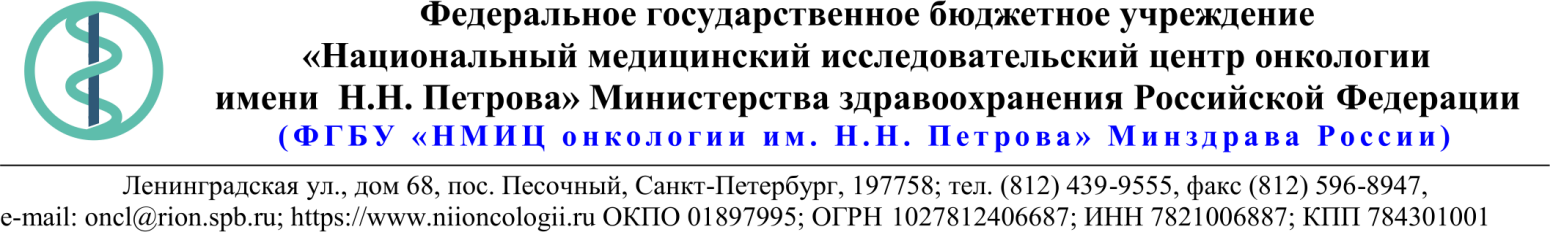 18.Описание объекта закупкиТехническое заданиена оказание услуг по охране объектов учреждения и выезда группы быстрого реагирования по тревожным сигналам с объектов учрежденияОписание требуемых характеристик оказываемых Услуг2.	Перечень постов и подвидов услуг23.10.2020 № 10.5-07/1095Ссылка на данный номер обязательна!Запрос о предоставлении ценовой информациидля нужд ФГБУ «НМИЦ онкологии им. Н.Н. Петрова» Минздрава РоссииСтруктура цены (расходы, включенные в цену товара/работы/услуги) должна включать в себя:1)	стоимость товара/работы/услуги; 2)	стоимость упаковки товара;3)	стоимость транспортировки товара от склада поставщика до склада покупателя, включающая в себя все сопутствующие расходы, а также погрузочно-разгрузочные работы;4)	расходы поставщика на уплату таможенных сборов, налоговых и иных обязательных платежей, обязанность по внесению которых установлена российским законодательством;5)  все иные прямые и косвенные накладные расходы поставщика/подрядчика/исполнителя, связанные с поставкой товара/выполнением работ/оказанием услуг и необходимые для надлежащего выполнения обязательств.Сведения о товаре/работе/услуге: содержатся в Приложении.Просим всех заинтересованных лиц представить свои коммерческие предложения (далее - КП) о цене поставки товара/выполнения работы/оказания услуги с использованием прилагаемой формы описания  товара/работы/услуги и направлять их в форме электронного документа, подписанного квалифицированной электронной цифровой подписью (электронная цифровая подпись должна быть открепленной, в формате “sig”) по следующему адресу: 4399541@niioncologii.ru.Информируем, что направленные предложения не будут рассматриваться в качестве заявки на участие в закупке и не дают в дальнейшем каких-либо преимуществ для лиц, подавших указанные предложения.Настоящий запрос не является извещением о проведении закупки, офертой или публичной офертой и не влечет возникновения каких-либо обязательств заказчика.Из ответа на запрос должны однозначно определяться цена единицы товара/работы/услуги и общая цена контракта на условиях, указанных в запросе, срок действия предлагаемой цены.КП оформляется на официальном бланке (при наличии), должно содержать реквизиты организации (официальное наименование, ИНН, КПП - обязательно), и должно содержать ссылку на дату и номер запроса о предоставлении ценовой информации. КП должно содержать актуальные на момент запроса цены товара (работ, услуг), технические характеристики и прочие данные, в том числе условия поставки и оплаты, полностью соответствующие указанным в запросе о предоставлении ценовой информации.В КП должно содержаться однозначное указание на то, что предлагаемые товары (работы, услуги) полностью и по всем запрошенным характеристиками соответствуют описанию объекта закупки, содержащемуся в запросе о предоставлении ценовой информации, выраженное одним из следующих способов: - указанием в КП соответствующего запросу описания товара (работы, услуги)- подтверждением в тексте КП намерения поставки товара (выполнения работы, услуги) на условиях, указанных в запросе, в случае заключения контракта.1.Наименование ЗаказчикаФГБУ "НМИЦ онкологии им. Н.Н. Петрова" Минздрава России2.Наименование объекта закупкиОказание услуг по охране объектов учреждения и выезда группы быстрого реагирования по тревожным сигналам с объектов учреждения3.Коды ОКПД2 / КТРУ80.104.Место исполнения обязательств (адрес поставки, оказания услуг, выполнения работ)191124, Россия, г. Санкт-Петербург, ул. Красного Текстильщика, д. 10-125.АвансированиеНе предусмотрено6.Срок окончания действия договора (контракта)30.07.20217.Установление сроков исполнения обязательств контрагентомУстановление сроков исполнения обязательств контрагентом7.1Срок начала исполнения обязательств контрагентом:01.01.20217.2Срок окончания исполнения обязательств контрагентом не позднее30.06.20217.3Периодичность выполнения работ, оказания услуг либо количество партий поставляемого товаров: (обязательства контрагента)На протяжении всего срока исполнения обязательств8.ОплатаВ течение 30 (тридцати) календарных дней с момента подписания Покупателем универсального передаточного документа (УПД).9.Документы, которые должны быть представлены поставщиком (подрядчиком, исполнителем) вместе с товаром (результатом выполненной работы, оказанной услуги)В техническом задании10.Специальное право, которое должно быть у участника закупки и (или) поставщика (подрядчика, исполнителя) (наличие лицензии, членство в саморегулируемой организации и т.п.)В техническом задании11.Дополнительные требования к участникам закупки (при наличии таких требований) и обоснование этих требованийПостановление Правительства РФ от 4 февраля 2015 г. N 99 "Об установлении дополнительных требований к участникам закупки отдельных видов товаров, работ, услуг, случаев отнесения товаров, работ, услуг к товарам, работам, услугам, которые по причине их технической и (или) технологической сложности, инновационного, высокотехнологичного или специализированного характера способны поставить, выполнить, оказать только поставщики (подрядчики, исполнители), имеющие необходимый уровень квалификации, а также документов, подтверждающих соответствие участников закупки указанным дополнительным требованиям" (с изменениями и дополнениями)необходимый уровень квалификации, а также документов, подтверждающих соответствие участников закупки указанным дополнительным требованиям" (с изменениями и дополнениями)12.Срок действия гарантии качества товара (работы, услуги) после приемки ЗаказчикомНет13.Размер обеспечения гарантийных обязательств (до 10% НМЦК)Нет14.Предоставляемые участникам закупки преимущества в соответствии со статьями 28 и 29 Закона № 44-ФЗНет15.Запреты, ограничения допуска, условия допуска (преференции) иностранных товаровНет16.Страна происхождения (указывается участником в заявке, коммерческом предложении)Не предусмотрено17.Количество и единица измерения объекта закупки6 месяцев1.Краткие характеристики оказываемых услугНастоящее Техническое задание определяет технические и организационные требования к организации оказания охранных услуг (пакета услуг), а именно:охрана материального имущества, находящегося в собственности, во владении, в пользовании, хозяйственном ведении, оперативном управлении или доверительном управлении на законном основании;обеспечение внутриобъектового и пропускного режимов на объектах охраны;обеспечение общественного порядка на объектах охраны;консультирование и подготовка рекомендаций Заказчику по вопросам правомерной защиты от противоправных посягательств на объектах охраны;выезд группы быстрого реагирования по сигналу «Тревога» при срабатывании кнопки тревожной сигнализации (КТС) на объекты Заказчика по адресам: Санкт-Петербург, п. Песочный, ул. Ленинградская, д. 68; Санкт-Петербург, ул. Красного Текстильщика, д. 10-12; Санкт-Петербург, пер. Моравского, д. 5.2.Общие требования Исполнитель выполняет свои обязательства, а именно оказывает услуги по охране объектов и имущества Заказчика, обеспечение внутриобъектового и пропускного режимов на объектах Заказчика, в строгом соответствии с заключенным Контрактом, Законом Российской Федерации от 11.03.1992 № 2487-1 «О частной детективной и охранной деятельности в Российской Федерации», иными нормативными правовыми актами в области частной охранной деятельности.Охранные услуги должны оказываться Исполнителем при наличии лицензии на осуществление частной охранной деятельности, разрешения на хранение и ношение оружия и патронов к нему (в соответствии с пунктом 2 статьи 10, статьёй 12, пунктом 1 статьи 22 Федерального закона от 13.12.1996 № 150-ФЗ «Об оружии»).Каждый сотрудник охраны Исполнителя при выполнении обязанностей по оказанию услуг по обеспечению комплекса мер, направленных на защиту материального имущества объектов, обеспечение внутриобъектового и пропускного режимов на объекте охраны Заказчика должен:Иметь удостоверение частного охранника установленного образца и личную карточку в соответствии с Законом Российской Федерации от 11.03.1992 № 2487-1 «О частной детективной и охранной деятельности в Российской Федерации», выданные в порядке, установленном нормативно-правовыми актами Правительства Российской Федерации и МВД России.Иметь документы, удостоверяющие личность (в соответствии с требованиями действующего законодательства Российской Федерации) и подтверждающие регистрацию по месту жительства или по месту пребывания.Быть одетым в специальную форменную одежду (по сезону) установленного образца (по согласованию с Заказчиком – деловой костюм/военизированная форма одежды), согласованного с территориальным подразделением лицензионно-разрешительной работы МВД России по месту регистрации Исполнителя.Знать Закон Российской Федерации от 11 марта 1992 г. № 2487-1 «О частной детективной и охранной деятельности в Российской Федерации», в части касающейся, общих условий и мер обеспечения безопасности объекта охраны, должностные обязанности, установленные должностной инструкцией частного охранника на объекте охраны, требования инструкции по организации охраны объекта, а также инструкции (положения) об организации внутриобъектового и пропускного режимов на объекте, правила применения специальных средств.Знать назначение, уметь пользоваться и применять на постоянной основе инженерно-технические средства охраны (системы охранно-тревожной сигнализации, системы оповещения, кнопки экстренного вызова полиции (вневедомственной охраны), системы видеонаблюдения, системы контроля доступа, средства радиосвязи и/или мобильной связи, иметь ручной металлодетектор - для осмотра габаритных вещей (сумки, рюкзаки, ящики, чемоданы и т.д.) применяемые на объекте охраны.Уметь практически действовать при возникновении чрезвычайных ситуаций на объекте охраны (пожар, обнаружение подозрительных предметов, захват заложников и др.), проникновение посторонних и подозрительных лиц.Иметь исправные средства радиосвязи и/или мобильной связи, обеспечивающие бесперебойную связь на территории и в помещениях объекта охраны между всеми сотрудниками дежурной смены охраны и ответственным сотрудником администрации объекта охраны по вопросам обеспечения безопасности, а также между постом охраны и ответственным сотрудником Заказчика.Иметь исправные средства для защиты органов дыхания на каждом посту охраны (газодымозащитный респиратор).Иметь исправный электрический фонарь на каждом посту охраны.Предупреждать сотрудников, посетителей и пациентов о недопустимости курения на всей территории объекта охраны, пресекать законными методами нарушение указанными лицами требований Федерального закона от 23.02.2013 № 15-ФЗ «Об охране здоровья граждан от воздействия окружающего табачного дыма и последствий потребления табака».Предупреждать сотрудников, посетителей и пациентов о соблюдении требований санитарно-эпидемиологического режима в помещениях учреждения (сдача верхней одежды в гардероб, замена уличной обуви, обязательное использование бахил).Оказывать помощь маломобильным группам населения при высадке и посадке в автомобиль, проезде через пороги и ступени на территории Учреждения, при подъеме на этажи корпусов. Пресекать попытки проникновения на территорию объекта охраны безнадзорных и беспризорных животных, а в случае обнаружения таких животных, законным образом выдворять их с территории объекта охраны.Законными способами не допускать проникновение на территорию охраняемого объекта, а, в случае обнаружения, законными способами выдворять с территории охраняемого объекта, лиц, внешний вид которых свидетельствует об асоциальном образе жизни (лиц с характерными признаками алко- и наркозависимости, лиц без определённого места жительства и т.п.), а также лиц, чей внешний вид и(или) поведение могут вызвать подозрение в наличии намерения совершить противоправное деяние, в тех случаях, когда такие лица не могут убедительно объяснить цели и (или) причины нахождения на территории охраняемого объекта.Пресекать на территории охраняемого объекта несанкционированную администрацией охраняемого объекта деятельность рекламных и (или) торговых агентов.Осуществлять периодический обход и визуальный осмотр до границ территории охраняемого поста с интервалом не реже, чем один раз в течение 60 минут, с целью контроля принятых под охрану служебных зон и помещений, а также общей ситуации и состояния пожарной безопасности. Иметь необходимый уровень теоретических знаний и практических навыков и быть способными исполнять возложенные на них обязанности, иметь опрятный внешний вид, свободно разговаривать на русском языке, обладать выдержкой и стрессоустойчивостью.Владеть допустимыми способами и приёмами самозащиты, пресечений противоправной деятельности и нейтрализации правонарушителейВ условиях осложнения санитарно-эпидемиологической обстановки (пандемия, карантин и т.п.) следовать Указаниям и Приказам руководителя Учреждения (Заказчика).Не допускается несение службы сотрудником охраны более 24 часов непрерывно на объекте охраны без смены. Каждый пост охраны комплектуется из расчёта, установленного действующим трудовым законодательством Российской Федерации, коэффициента сменности в зависимости от режима труда. Исполнитель должен обеспечить работу каждого сотрудника охраны согласно графику дежурства, разрабатываемому Исполнителем и согласованному с Заказчиком.Сотруднику охраны запрещается покидать границы территории поста охраны. Для приёма пищи, отдыха, и других случаев сотрудник охраны имеет право покидать пост охраны только после замены его на другого сотрудника охраны.В случае возникновения чрезвычайных ситуаций Исполнитель обеспечивает прибытие группы быстрого реагирования в срок не более 20 (двадцати) минут с момента поступления сигнала тревоги.В случае возникновения чрезвычайных ситуаций на объекте охраны, Исполнитель обеспечивает усиление охраны на нём за счёт собственных сил и средств выставлением как минимум двух дополнительных круглосуточных постов охраны на период времени до момента ликвидации чрезвычайной ситуации (за счёт Исполнителя), места выставления дополнительных постов определяет Заказчик. При этом, время выставления дополнительных постов охраны для усиления охраны, в случае возникновения чрезвычайных ситуаций, не должно превышать одного часа с момента поступления сигнала тревоги с объекта охраны и/или от Заказчика.Исполнитель обязан наладить и поддерживать на необходимом уровне взаимодействие с территориальными органами МВД России, МЧС России и Росгвардии по месту нахождения охраняемого объекта. В случае возникновения ЧС принимать участие в её ликвидации.Исполнитель регулярно, включая выходные и праздничные дни, своими силами и средствами обязан проводить выездные проверки несения службы сотрудниками охраны Исполнителя на объектах охраны.. Не реже двух раз в сутки осуществлять дистанционный контроль (с использованием средств связи) несения службы сотрудниками охраны Исполнителя на каждом объекте охраны. В случае обнаружения Заказчиком отсутствия сотрудника охраны на посту охраны, либо в случае иного грубого нарушения им правил несения службы, Исполнитель обязан выставить (заменить) нового сотрудника охраны. При этом время замены сотрудника не может превышать двух часов с момента выявления нарушения Исполнителем или Заказчиком.К грубым нарушениям несения службы сотрудником Исполнителя относятся, которые также являются существенными нарушениями условий Контракта:самовольное оставление объекта охраны;несанкционированное вскрытие принятых под охрану помещений, за исключением случаев действий охранника при чрезвычайных обстоятельствах;употребление любых спиртных напитков (включая слабоалкогольные), наркотических средств и (или) психотропных веществ, а равно появление на объекте охраны в состоянии алкогольного, наркотического либо иного токсического опьянения;несанкционированный допуск на территорию объекта охраны и на сам объект посторонних лиц и автотранспорта;неисполнение правил, установленных «Положением о внутриобъектовом и пропускном режимах» на объекте охраны;нарушение графика несения службы на объекте охраны;несение службы на объекте охраны более 24 часов непрерывно без смены;отсутствие специальной форменной одежды, в соответствии с требованиями настоящего Технического задания;отсутствие у сотрудника охраны удостоверения и личной карточки частного охранника, документов, удостоверяющих личность и подтверждающих регистрацию по месту жительства или по месту пребывания;отсутствие у сотрудников охраны исправных сертифицированных средств защиты дыхания, электрического фонаря;некорректное или грубое обращение с сотрудниками учреждения, пациентами или посетителями;сон и курение на посту охраны;приготовление и приём пищи на посту охраны;выполнение работ, не связанных с оказанием охранных услуг;приём (в т.ч. на временное хранение) от любых лиц и передача любым лицам любых предметов.ОРГАНИЗАЦИОННЫЕ ТРЕБОВАНИЯ К ОКАЗАНИЮ УСЛУГ:При осуществлении комплекса мер, направленных на защиту материального имущества объекта, обеспечение внутриобъектового и пропускного режима на объекте охраны, Исполнитель обязан обеспечить соблюдение следующих требований Заказчика:Наличие оперативной дежурной службы Исполнителя (оперативного дежурного) с круглосуточным режимом работы, имеющей постоянную радиосвязь и/или мобильную связь с объектами охраны.Наличие у сотрудников Исполнителя на объекте охраны служебной радиосвязи и (или) мобильной связи с оперативной дежурной службой Исполнителя (оперативным дежурным) охранной организации и соответствующей дежурной частью территориального подразделения МВД России.Наличие у сотрудников Исполнителя на объекте охраны:-	стальные браслеты и палки резиновые в количестве не менее двух единиц каждого наименования спецсредства, разрешенными к применению в соответствии с действующим законодательством РФ.Наличие собственной резервной группы с круглосуточным режимом работы.Наличие в штате Исполнителя сотрудников в количестве, необходимом для надлежащего оказания охранных услуг.Наличие группы быстрого реагирования (за счёт Исполнителя) с круглосуточным режимом работы, на автомобиле, в составе не менее, чем двух сотрудников охраны, имеющих необходимый уровень квалификации Сотрудники охраны группы быстрого реагирования должны быть экипированы пассивными сертифицированными средствами защиты: шлем защитный, бронежилет.Экипаж группы быстрого реагирования укомплектовывается Исполнителем:Документацией:уведомление органа внутренних дел, выдавшего лицензию на осуществление частной охранной деятельности, а также органа внутренних дел по месту охраны (расположения объекта) (копия);контракт на оказание охранных услуг с приложениями (копия);Специальными средствами, экипировкой и принадлежностями:огнетушитель порошковый                                          1 шт.фонарь с зарядным устройством                                 1 шт.аптечка медицинская                                                    1 компл.мобильный телефон                                                      1 шт.УКВ/СВ радиостанция                                                 1 шт.Металлодетектор ручной                                             1 шт.стальными браслетами и палками резиновыми в количестве не менее двух единиц каждого наименования спецсредства, разрешенными к применению в соответствии с действующим законодательством РФ.сотрудники охраны мобильной группы должны быть экипированы пассивными сертифицированными средствами защиты: шлем защитный, бронежилет.Личные документы сотрудников группы быстрого реагирования  :удостоверение частного охранника и личная карточка установленного образца в соответствии с Законом Российской Федерации от 11.03.1992 № 2487-1 «О частной детективной и охранной деятельности в Российской Федерации» (для частных охранных организаций);документы, удостоверяющие личность (в соответствии с требованиями законодательства Российской Федерации) и подтверждающие регистрацию по месту жительства и месту пребывания;Наличие собственной инспекторской службы.Для осуществления контроля и руководства сотрудниками Исполнителя, а также координации их действий на объекте, круглосуточно, должен находиться начальник смены охраны объекта.3.Требования о соответствии  нормативным документам Наличие лицензии на осуществление частной охранной деятельности (в соответствии с ч. 1 ст. 11 Закона Российской Федерации от 11.03.1992 № 2487-1 «О частной детективной и охранной деятельности в Российской Федерации» (в действующей редакции), постановлением Правительства Российской Федерации от 23 июня 2011 г. № 498 «О некоторых вопросах осуществления частной детективной (сыскной) и частной охранной деятельности» (в действующей редакции), и иными нормативными правовыми актами в действующей редакции (для частных охранных организаций) с указанием разрешенных видов охранных услуг:Защита жизни и здоровья граждан;Охрана объектов и (или) имущества (в том числе при его транспортировке), находящихся в собственности, во владении, в пользовании, хозяйственном ведении, оперативном управлении или доверительном управлении, за исключением объектов и (или) имущества;Обеспечение порядка в местах проведения массовых мероприятиях;Обеспечение внутриобъектового и пропускного режимов на объектах;Охрана объектов и (или) имущества, а также обеспечение внутриобъектового и пропускного режимов на объектах, в отношении которых установлены обязательные для выполнения требования к антитеррористической защищенности.Охрана объектов и (или) имущества на объектах с осуществлением работ по проектированию, монтажу и эксплуатационному обслуживанию технических средств охраны, перечень видов которых устанавливается Правительством РФ, и (или) с принятием соответствующих мер реагирования на их сигнальную информацию.консультирование и подготовка рекомендаций клиентам по вопросам правомерной защиты от противоправных посягательствВ ходе оказания услуг Исполнитель должен обеспечить соблюдение требований Федерального закон от 13.12.1996 № 150-ФЗ «Об оружии».Соблюдать требования приказа Ростехнадзора от 21.07.2015 № 280 «Об утверждении федеральных норм и правил в области использования атомной энергии «Правила физической защиты радиоактивных веществ, радиационных источников и пунктов хранения» (вместе с «НП-034-15. Федеральные нормы и правила...»).Соблюдать требования Федерального закона от 06.03.2006 № 35-ФЗ «О противодействии терроризму».5. Соблюдать требования постановления Правительства РФ от 25.03.2015 № 272 «Об утверждении требований к антитеррористической защищенности мест массового пребывания людей и объектов (территорий), подлежащих обязательной охране войсками национальной гвардии Российской Федерации, и форм паспортов безопасности таких мест и объектов (территорий)».6. Соблюдать требования Федерального закона от 21.12.1994 № 68-ФЗ «О защите населения и территорий от чрезвычайных ситуаций природного и техногенного характера».7. Соблюдать требования Федерального закона от 12.02.1998 № 28-ФЗ «О гражданской обороне».4.Порядок оказания услуг Исполнитель обязан:В течение 7 (семи) рабочих дней с момента подписания контракта:разработать и согласовать с Заказчиком схему размещения постов охраны;установить (за счет Исполнителя) SIM карту на объекте Заказчика (ул. Красного Текстильщика 10-12 «В» - «RITM Contact 5», пер. Моравского д.5- «Контакт GSM-5-RT3») производить оплату СМС уведомлений, поступающих на дежурную службу. обеспечить выезд группы быстрого реагирования по сигналу «Тревога» при срабатывании кнопки тревожной сигнализации (КТС) на объекты Заказчика по адресам: Санкт-Петербург, пос. Песочный, ул. Ленинградская, д. 68; Санкт-Петербург, ул. Красного Текстильщика, д. 10-12; Санкт-Петербург, пер. Моравского, д. 5.Порядок охраны:Охрана осуществляется согласно утвержденной и согласованной с Заказчиком Инструкции, схеме охраны объекта, Положениям о пропускном и внутриобъектовом режимах на объекте, а также графику несения службы.Сотрудники охраны обеспечивают соблюдение внутриобъектового и пропускного режимов на объекте, установленного порядка посещения. Контролируют правильность парковки автотранспорта. Обеспечивают защиту и сохранность имущества. Ведут документацию поста. Осуществляют проверку исправности технических средств охраны. Размещают информацию об условиях осуществления внутриобъектового и пропускного режимов, а также использования видеонаблюдения в местах, обеспечивающих гарантированную видимость в дневное и ночное время, до входа на охраняемую территорию.Сотрудники охраны, в рамках своей компетенции, оказывают посильную помощь медицинскому персоналу в обеспечении соблюдения Санитарно-эпидемиологического режима Учреждения.В случае обнаружения возгораний, аварий техногенного характера, нарушения общественного порядка на территории объекта охраны, незаконного проникновения на объект и других противоправных действий, сотрудники охраны немедленно докладывают в территориальное подразделение соответствующей государственной службы, ответственному сотруднику Заказчика, в оперативную дежурную службу ЧОО (оперативному дежурному ЧОО) охранной организации и принимают необходимые посильные меры к устранению возгораний, минимизации последствий аварий и пресечению противоправных действий.При поступлении на пост охраны сигнала о вскрытии охраняемого помещения, в кратчайшее время сотрудники Исполнителя должны прибыть к помещению, установить причину тревожного сигнала, при обнаружении нарушителя доложить по радио - или мобильной связи в оперативную дежурную службу ЧОО (оперативному дежурному ЧОО) охранной организации (при необходимости вызвать подкрепление) и принять меры к его задержанию. О случившемся проинформировать руководителя охраняемого объекта. Принять меры по сохранению следов преступления. По прибытию сотрудников полиции оказывать им содействие в расследовании обстоятельств случившегося.В последний день действия Контракта представители Заказчика и Исполнителя проверяют наличие и исправность переданных инженерно-технических средств охраны, имущества и состояние служебных помещений. После чего Стороны подписывают акт о снятии охраны.Заказчик осуществляет контроль качества оказания услуг путём проведения плановых и внеплановых проверок. ПЕРЕЧЕНЬ ДОКУМЕНТАЦИИ НА ОБЪЕКТЕ ОХРАНЫ.Лицензия организации на осуществление частной охранной деятельности с указанием разрешенных видов охранных услуг (копия).Контракт на оказание услуг по охране Учреждения (копия).Инструкция охранника.Список номеров телефонов территориальных органов внутренних дел, специальных и аварийных служб.План-схема охраны объекта (копия).Служебная документация объекта:Инструкция частной охранной организации о мерах безопасности при несении дежурства охранниками на объекте.Таблица позывных частной охранной организации при радиообмене на объекте (при наличии радиостанций).Книги и журналы:Книга приёма и сдачи дежурства.Книга учёта регистрации входящего/выходящего автотранспорта. (при необходимости).Книга приёма/сдачи ключей от помещений.№п/пУсловное наименование поста либо подвида услугиМесто нахождения поста либо место оказания подвида услугиРежим оказания услуги, функции сотрудника охраны и содержание подвида услугиПериод оказания услугиЕдиница измеренияКоличество человеко-часовВремя нахождения на службе (час/сутки) Начальник сменыпос. Песочный, ул. Ленинградская, дом 68, литер М.  1. Режим работы – ежедневно в течение 24 часов.2. Количество сотрудников охраны на посту  - 1.3. Функции - охрана территории, сопровождение кассира, обход территории, руководство сменой, предупреждение противоправных действийС 00 ч. 01 мин. 01.01.2021по  23 ч. 59 мин.30.06.2021Человеко-час4 344Ежедневно в течение 24 часовСмена с 08:00 до 08:00Пост № 1 «Центральная проходная»пос. Песочный, ул. Ленинградская, дом 68, литер М. 1.Режим работы – ежедневно в течение 24 часов.2. Количество сотрудников охраны на посту  - 2.3. Функции:- контроль пропускного режима для сотрудников, пациентов, посетителей, проезд транспорта;- визуальное наблюдение за территорией посредством видео системы;- в случае срабатывания технических систем охранной-тревожной сигнализации (,ОС,ТС) – немедленная проверка места происшествия и вызов соответствующих служб. - предупреждение противоправных действийС 00 ч. 01 мин. 01.01.2021по  23 ч. 59 мин.30.06.2021Человеко-час8 688Ежедневно в течение 24 часовСмена с 08:00 до 08:00Пост № 2 «Северные ворота»пос. Песочный, ул. Ленинградская дом 68, литер И.  1.Режим работы –  ежедневно в течение 24 часов (с 07:00 до 19:00 обеспечение пропускного режима через «северные ворота», с 19:00 до 07:00 патрулирование территории). 2. Количество сотрудников охраны на посту  - 1.3. Функции:- контроль проезда автотранспорта, пропускного режима сотрудников, сохранность имущества;-  оказание помощи маломобильным группам населения;- предупреждение противоправных действий.С 00 ч. 01 мин. 01.01.2021по  23 ч. 59 мин.30.06.2021 Человеко-час4 344Ежедневно в течение 24 часовСмена с 07:00 до 07:00Пост № 3 «Лабораторный корпус»пос. Песочный, ул. Ленинградская дом, 68, литер В.  1.Режим работы – ежедневно в течение 24 часов.2. Количество сотрудников охраны на посту  - 1.3. Функции:- контроль пропускного режима, обеспечение сохранности имущества. - визуальное наблюдение за территорией посредством видео системы;- реагирование в случае срабатывания технических систем охраны (проверка места происшествия и вызов соответствующих служб);- обеспечение безопасности работы кассы и регистратуры;- оказание помощи маломобильным группам населения;- ежечасный обход территории вокруг корпуса;- предупреждение противоправных действий;- выдача и прием ключей от помещений корпуса.С 00 ч. 01 мин. 01.01.2021по  23 ч. 59 мин.30.06.2021Человеко-час4 344Ежедневно в течение 24 часовСмена с 08:00 до 08:00Пост № 4 «Поликлиника (клинико-диагностическое отделение)»пос. Песочный, ул. Ленинградская, дом 68, литер А. 1. Режим работы – ежедневно в течение 24 часов (с понедельника по субботу с 07:30 до 21:30 обеспечение безопасности на посту № 4, с 21:30 до 07:30 патрулирование территории. По воскресениям и праздничным дням- патрулирование территории).2. Количество сотрудников охраны на посту  - 1.3. Функции: - контроль пропускного режима для сотрудников и пациентов;- обеспечение сохранности имущества;- поэтажный обход корпуса;- реагирование в случае срабатывания технических систем охраны;- обеспечение безопасности работы кассы и регистратуры;- оказание помощи маломобильным группам населения;- патрулирование территории;- предупреждение противоправных действий.С 00 ч. 01 мин. 01.01.2021по  23 ч. 59 мин.30.06.2021Человеко-час4 344Ежедневно в течение 24 часовСмена с 07:30 до 07:30Пост № 5 «Клинический корпус»пос. Песочный, ул. Ленинградская дом, 68, литер А.1.Режим работы – ежедневно в течение 24 часов.2. Количество сотрудников охраны на посту  - 2.3. Функции:- контроль пропускного режима для сотрудников и пациентов;- обеспечение сохранности имущества;- поэтажный обход корпуса;- реагирование в случае срабатывания технических систем охраны;- предупреждение противоправных действий;- обеспечение безопасности работы кассы и регистратуры;- оказание помощи маломобильным группам населения.С 00 ч. 01 мин. 01.01.2021по  23 ч. 59 мин.30.06.2021Человеко-час8 688Ежедневно в течение 24 часовСмена с 08:00 до 08:00Пост № 6«Радиологический корпус»пос. Песочный, ул. Ленинградская дом, 68, литер Е. 1.Режим работы – ежедневно в течение 24 часов.2. Количество сотрудников охраны на посту  - 1.3. Функции:- контроль пропускного режима для сотрудников и пациентов;- обеспечение сохранности имущества; - предупреждение противоправных действий;- оказание помощи маломобильным группам населения;- выдача и прием ключей от помещений корпуса.С 00 ч. 01 мин. 01.01.2021по  23 ч. 59 мин.30.06.2021Человеко-час4 344Ежедневно в течение 24 часовСмена с 08:00 до 08:00Пост № 7Патруль по территории Учрежденияпос. Песочный, ул. Ленинградская, дом 68.1.Режим работы – ежедневно в течение 24 часов.2. Количество сотрудников охраны на посту  -2.3. Функции:- реагирование на срабатывание тревожной сигнализации в помещениях;- обеспечение сохранности имущества;- предупреждение противоправных действий;- оказание помощи маломобильным группам населения.С 00 ч. 01 мин. 01.01.2021по  23 ч. 59 мин.30.06.20218 688Ежедневно в течение 24 часовСмена с 08:00 до 08:00Мобильная группапос. Песочный, ул. Ленинградская, дом 68.Дополнительно выставляется по письменному требованию заказчика. 1.Режим работы – ежедневно в течение 24 часов на служебном автомобиле.2. Количество сотрудников охраны на посту  - 2.3. Функции:- обеспечение сохранности имущества;- реагирование в случае срабатывания технических систем охраны;- предупреждение противоправных действий;- обеспечение безопасности работы кассы ;- сопровождение кассира;- патрулирование охраняемой и прилегающей территории на служебном автомобиле.С 00 ч. 01 мин. 01.01.2021по  23 ч. 59 мин.30.06.2021Ежедневно в течение 24 часовСмена с 08:00 до 08:00ИТОГОИТОГОИТОГОИТОГОИТОГОЧеловеко-час47784